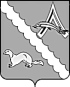 АДМИНИСТРАЦИЯ АЛЕКСАНДРОВСКОГО РАЙОНАТОМСКОЙ ОБЛАСТИПОСТАНОВЛЕНИЕО внесении изменений в постановление Администрации Александровского района Томкой области от 29.08.2022 № 1061 «Об утверждении Положения о системе оплаты труда руководителей, их заместителей и главных бухгалтеров муниципальных автономных, казенных и бюджетных учреждений района»В целях совершенствования  Положения о системе оплаты труда руководителей, их заместителей и главных бухгалтеров муниципальных автономных, казенных и бюджетных учреждений района, утвержденного постановлением Администрации Александровского района Томской области от 29.08.2022 № 1061,ПОСТАНОВЛЯЮ:Внести в постановление Администрации Александровского района Томкой области от 29.08.2022 № 1061 «Об утверждении Положения о системе оплаты труда руководителей, их заместителей и главных бухгалтеров муниципальных автономных, казенных и бюджетных учреждений района» (далее – Положение) следующие изменения:1.1. В Положении:1) таблицу 4 приложения 1 изложить  в следующей редакции:2. Настоящее постановление опубликовать (разместить) в газете «Северянка», на портале Минюста России «Нормативные правовые акты в Российской Федерации» (http://pravo-minjust.ru), на официальном сайте органов местного самоуправления Александровского района Томской области (http://www.alsadm.ru/).3. Настоящее постановление вступает в силу на следующий день после его официального опубликования и распространяется на правоотношения, возникшие с 01 января 2024 года.4. Контроль за исполнением настоящего постановления оставляю за собой.Зубкова Е.В.Рассылка:Александровский РООМАОУ СОШ № 1с. АлександровскоеОтдел экономики Администрации Александровского районаФинансовый отдел Администрации Александровского районаКРК Александровского района28.12.2023№ 1605с. Александровскоес. Александровское«№п./п.Наименование учрежденияГодовой премиальный фонд (тыс. руб.)1Муниципальное автономное общеобразовательное учреждение «Средняя общеобразовательная школа № 1 с. Александровское»424,02Муниципальное автономное общеобразовательное учреждение «Средняя общеобразовательная школа № 2 с. Александровское» 316,83Муниципальное казенное общеобразовательное учреждение «Средняя общеобразовательная школа с. Лукашкин Яр»215,04Муниципальное казенное общеобразовательное учреждение «Средняя общеобразовательная школа с. Назино»215,08Муниципальное автономное дошкольное образовательное учреждение «Детский сад «Малышок»200,010Муниципальное бюджетное дошкольного образовательное учреждение «Центр развития ребенка - Детский сад «Теремок»200,0».Глава Александровского районаВ.П. Мумбер